КГУ «Зареченская средняя школа отдела образования Есильского района Акмолинской области»Статья «Реализация программы«Рухани жаңғыру» в малокомплектной школе»                                              Авторы: Сапарова Е.С. директор школы                                                                   Адушкина Л.В. зам. директора по ВРВ условиях социальной нестабильности в мире, обострения национальных отношений некоторых государств, утраты духовных ценностей среди молодого поколения особенно значимой становится роль школы, как гаранта мира и общественной нравственности. В связи с этим время ставит нас перед необходимостью пересмотреть свои взгляды на воспитательный процесс в общеобразовательном учреждении. Концепция воспитательной системы школы выстраивается с ориентацией на модель выпускника как гражданина-патриота, образованного человека, личность свободную, культурную, гуманную, способной к саморазвитию. Такой системный подход лежит в основе учебно-воспитательного процесса нашей школы вот уже много лет, что является наиболее эффективным. Школа использует свою стратегию и тактику в воспитании, основанную на компетентностном подходе.Исходя из этого, главной целью воспитательной работы школы является: создание образовательно-воспитательной среды, способствующей патриотическому, духовно-нравственному, физическому развитию и социализации ребенка, через обеспечение доступности качественного образования в условиях эффективной и динамичной работы школы.Для реализации поставленной цели были сформулированы следующие задачи:1.      Развитие национального самосознания, формирование нравственных и гражданственных качеств на основе программы «Рухани жаңғыру»;2.      Развитие казахстанского патриотизма и духовно-нравственного развития учащихся в рамках реализации Патриотического акта «Мәңгілік ел»;3.      Совершенствование системы качества дополнительного образования.Для реализации поставленных  задач были определены  приоритетные направления, через которые и осуществлялась воспитательная работа.Программа «Рухани жанғыру» определяет патриотическое направление, выраженное в любви к родной земле, ее культуре, обычаям и традициям казахского народа. Чтобы наша Республика стала процветающей, конкурентоспособной страной, мы должны привить подрастающему поколению – уважение к историческим традициям, культуре родной земли, духовной культуре. Пропаганда казахстанской модели межэтнического согласия и толерантности, многообразия культуры полиэтничного народа Казахстана. Сохранение и укрепление традиций, нацеленных на сплоченность народа, государства, общества и семьи.  В школе был разработан план мероприятий в рамках программы «Рухани жаңғыру».   Все мероприятия по плану являлись звеньями в цепи процесса создания образовательной и воспитательной среды. Эта работа была направлена на достижение уставных целей и на повышение эффективности учебно-воспитательного процесса, основной задачей которого является формирование высоконравственной, культурной, психологически здоровой, образованной личности и воспитание гражданина.Одним из важных аспектов деятельности школы является воспитание патриотизма, высокой гражданственности, преемственности и укрепление духовного единства общества.На протяжении всего учебного года педагоги проводят беседы «Мы патриоты своей страны», классные часы об успехах и достижениях Казахстана в социально – экономическом, политическом, культурном, научном и международном развитии Казахстана.При проведении мероприятий, соревнований различного значения педагоги воспитывают в подростках активную жизненную позицию, формируют социальные нормы и правила поведения, учат жить в социуме, не нарушая норм морали и права. Классные часы «Я патриот малой Родины»,  ко Дню Первого Президента РК, «Мәнгілік Ел», ко Дню Независимости, «Атамекен - земля отцов». Конкурс сочинений «Что значит быть патриотом сегодня», эссе «Моя малая Родина».Цели работы школы воспитание любви к Родине, уважение к традициям народа, знание государственных символов РК, истории страны.Для достижения поставленных целей традиционно проводится цикл мероприятий, посвященные Дню Республики, Дню Первого Президента, Дню Независимости РК, Дню Конституции, Мероприятия по изучению ежегодного Послания Президента народу РК, Наурызу, Дню единства народов Казахстана, Дню Победы. Ко Дню Победы традиционно проходят концерт, классные часы, митинг и акция «Бессмертный полк. Школьным библиотекарем  к каждому мероприятию оформлялась выставка книг. Очень важно привитие любви к своей малой Родине. С целью реализации проводились следующие мероприятия: фотовыставка «Мы дети твои, Казахстан!», конкурс «Я, моя семья, мой класс», конкурс презентаций «История села Заречное»,  творческая мастерская «Моя Родина – Заречный». Постоянно проводятся акции «Таза жер», месячники благоустройства.Проект в рамках «Атамекен» «Золотые страницы истории родного края». Во главе старшей вожатой учащиеся все лето изучали историю села, проводили беседы со старейшинами, а также проводили уборку и реставрацию заброшенных могил войнов ВОВ.  Все необходимое оборудование и строительные материалы были предоставлены ТОО «Заречный». Продуктом данного направления является  проект «Атамекен», занявший в районе почетное 2 место. Под руководством координатора детского движения была налажена работа волонтерского центра «От сердца к сердцу» - помощь одиноким пенсионерам. Учащиеся каждого класса оказывали различную помощь одиноким людям. Для учащихся школы был проведен семинар на тему «Переход казахского языка на латинский алфавит». В данном семинаре приняли участие учителя казахского языка, истории Казахстана и учащиеся старших классов. Ребята смогли задать свои интересующие вопросы и получить развернутые ответы. Кроме того, был проведен круглый стол «Переход на латиницу – веление времени».Вожатыми школы был организован торжественный прием в ряды ЕДЮО Жас Улан, на линейке выступили активисты детского движения, продемонстрировав напутственными словами. Уланбасы классов сдавали рапорта Уланбасы школы, который затем принимал клятву у юных жасулановцев.После выступления Елбасы со статьей «Семь граней великой степи», учащиеся школы приняли участие в ТЕD Х площадке. В данном мероприятии приняли участие гости: аким Зареченского сельского округа Милюк Н.К., депутат районного Маслихата Жорабек А.Ж., директор СДК Шатило Д.Д., библиотекарь сельской библиотеки Иванова Н.И., учитель истории Алибекова И.В., учитель НВП. Учащееся старших классов смогли задать интересующие их вопросы, высказать свое мнение, обсудить перспективы. Согласно плану работы по реализации программы «Рухани жаңғыру» в школе был организован буккроссинг. На втором этаже в фойе школы был установлен буклетницы и размещена информация о правилах проведения акции. Волонтеры школы пригласили всех любителей чтения принять участие в увлекательной акции книгообмена между учениками. Ребята узнали, что процесс буккроссинга состоит из простейшего действия, основанного на принципе «прочитал – отдай другому». Книги должны читаться, а не стоять на полках!Особое внимание уделяется помощи в выборе профессий выпускникам школы – учащимся 9-х и 11-х классов. Проводятся профориентационные классные часы, круглый стол «Выбор профессии для выпускника. Перспективы казахстанского образования».Учащиеся школы активно принимают участие во всех мероприятиях района: конкурс чтецов «Менің Қазакстаным», выставке ДПИ, посвященной Дню Независимости РК,  конкурс театральных коллективов «Мельпомена», конкурс «Абаевские чтения», конкурс «Махамбетовские чтения» и многие другие, где занимают призовые места.В рамках программы «РуханиЖангыру» и подпрограммы «Туганжер» педагогический коллектив школы принял участие в акции «Посади дерево». День Победы стал святым праздником для каждого жителя планеты Земля. Это день памяти, день великого подвига. С глубочайшим почтением, благодарностью мы склоняем голову перед павшими на полях сражений, оставшимися в живых. 75 лет мы живем под мирным небом, строим города, растим урожай, воспитываем детей. Воспитываем в уважении, благодарности к каждому, кто внес свой вклад в Великую Победу. Будь то солдат, медсестра, труженик тыла, дитя войны. Со словами поздравления и пожеланиями огромного здоровья  учащиеся нашей школы приняли участие в акции «Открытка ветерану». ХХІ век – век информации, век конкуренции. Чтобы наши  ребятишки не отставали от своих городских сверстников, реализуется  проект партии «Нур Отан» - «Цифровой Казахстан». Председатель нашей первичной партийной организации АриповУ. С. не остался в стороне. По своей инициативе закупил современное оборудование, новую офисную мебель в кабинет «Робототехники».  Кабинет робототехники содержит все необходимые учебные пособия, приборы и технические средства обучения, позволяющие ученикам легко и увлекательно осваивать принципы роботостроения, электроники, механики, телемеханики, информатики, а также радиотехники и электротехники. 
          В данное время, робототехника – это новая, интенсивно развивающаяся отрасль образовательной сферы, имеющая большие перспективы в будущем.Галымжан Арипов, как директор ТОО «Әрип – Агро», и как выпускник Зареченской средней школы с акимом Есильского района Талгатом Ерсеитовым подписали меморандум. В рамках подпрограммы «Атамекен»  построили для родной школы блочно – модульную котельную на сумму 14 млн. тенге.Таким образом, следует отметить, что педагогический коллектив школы нацелен на реализацию программы «Рухани жаңғыру» на качественном уровне, мероприятия, прошедшие в 2019-2020 учебном году давали возможность самореализации личности ребенка на основе общечеловеческих ценностей, творческой и профессиональной конкурентоспособности, популяризации профессий технической направленности, повышали уровень гражданской позиции, воспитывали казахстанский патриотизм. Прошедшие мероприятия освещались посредством размещения информации и новостей на  сайте школы и социальных сетей instagram и facebook.            Сделано много, но еще больше предстоит сделать. ПРИЛОЖЕНИЕ 1Достижения школы в воспитательной работеза 2019  -2020 учебный годРеспубликанские:1 место конкурс стихотворений, посвященный Первому Президенту РК  – Хрипун В.1 место конкурс стихотворений, посвященный Первому Президенту РК  – Башлыкова А.1 место конкурс рисунков  - Шатило Д.1 место конкурс рисунков – Кожемяко А.Районные:Конкурс «Антикоррупция» - грамота за активное участие.Конкурс социальных видео роликов «Антикоррупция» - грамота за активное участие.Районный конкурс «Лучшая школа 2019» - 3 место.Конкурс санпостов «Мы выбираем жизнь» - грамота за активное участие.Конкурс пресс – центров – 2 место.Конкурс КВН (отборочный тур) – грамота за активное участие.Вокальный конкурс «Жастар дауысы»  - гран при - Шатило Д., 1 место – Хрипун В., 3 место – Кушнарчук П.Конкурс чтецов «Мой Казахстан» - 2 место – Кушнарчук П., грамоты за активное участие – Багдаулет С., Ловской А., Гузанова В. Заочный конкурс «Лучшая елочная игрушка» - 3 место – Солдатова Д., Феллер Д.Конкурс «Бояулар құпиясы» - 2 место – Шатило Д. и 3 место – Карих Н.Заочный конкурс видеороликов «Лучший волонтерский центр» - 2 место.«Кубок содружества» (игра КВН) – кубок в номинации.Дистанционный конкурс  «Соло денс» - 2 местоДистанционный конкурс  «Вахта памяти» - 2 место – Кушнарчук П.Дистанционный конкурс стихов от МРЦ «Никто не забыт, ничто не забыто» - 1 место -  Феллер Д. и грамоты за участие (7 учащихся)Дистанционный конкурс стихов от МРЦ «Отзыв о прочитанной книге,  о войне» - 3 место – Тарлыкова А. и грамота за участие Гарифуллина Е. Дистанционный конкурс от МРЦ «Открытка Победы» - грамоты за участие (16 учащихся).Дистанционный конкурс рисунков «Мы помним, Мы гордимся» - 1 место – Солдатова В., 2 место – Рерих Ф., за участие – Башлыкова А., Алексеенко З.  Первенство Есильской ДЮСШ по футзалу среди мальчиков- 3 место.Районный дистанционный конкурс «Мама, папа, я спортивная семья»- 2 место-Семья Кожемяко.Районное дистанционное первенство по прыжкам в длину с места – Евтух Н. -1место (возрастная группа 2004 год). Карих Н. -1 место, Русакова Н. -3 место (возрастная группа 2006-2007), Феллер Д. -2 место (возрастная группа 2008-2009).Участие в республиканском турнире по легкой атлетике в городе Караганда-Евтух Н., Русакова Н., Карих Н.ПРИЛОЖЕНИЕ 2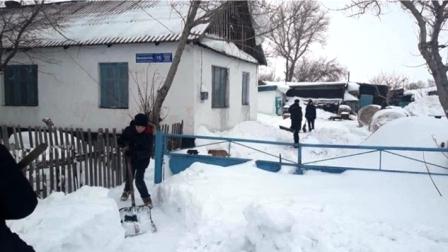 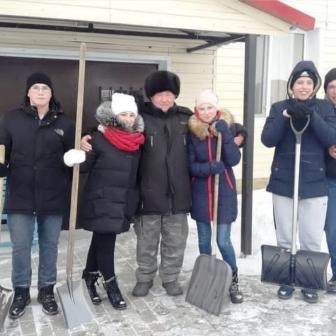 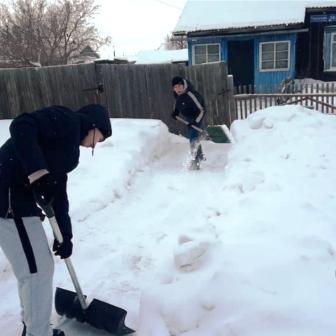 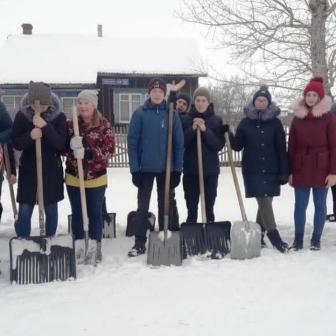 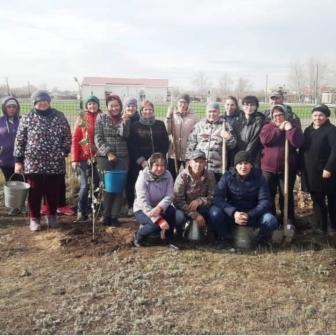 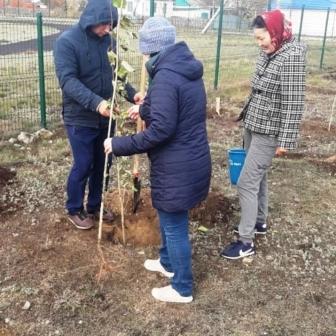 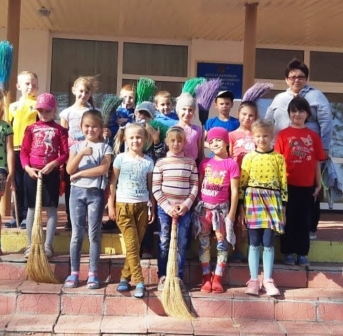 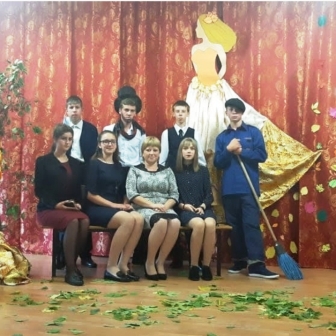 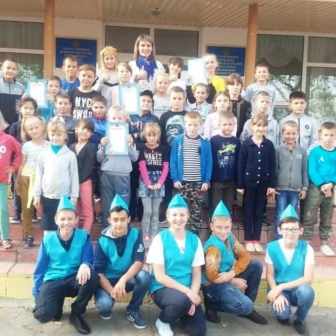 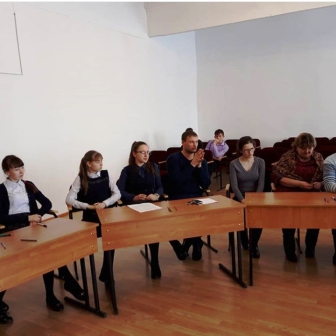 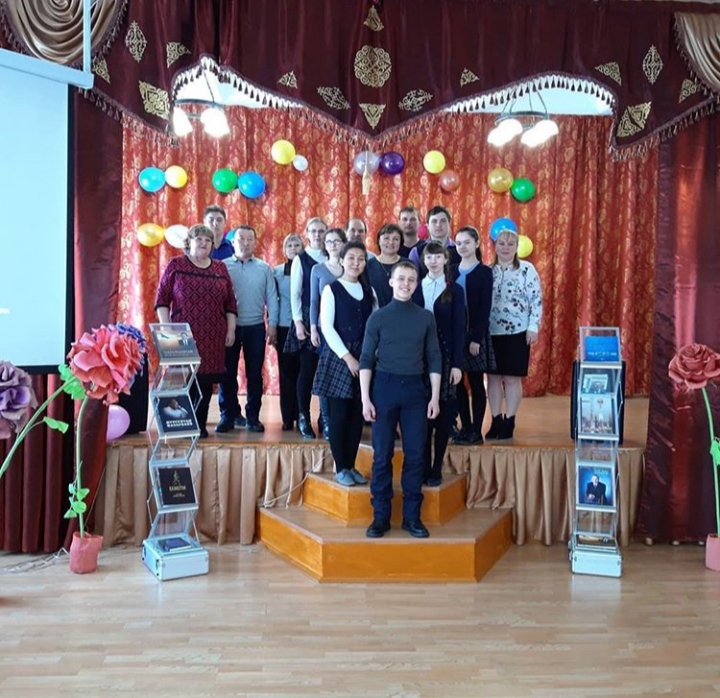 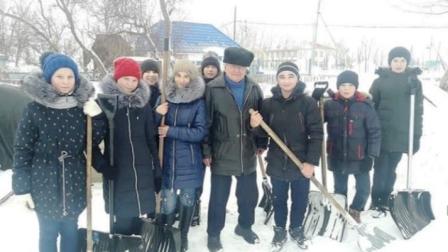 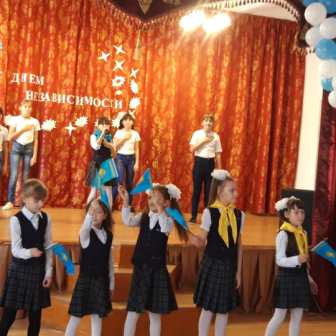 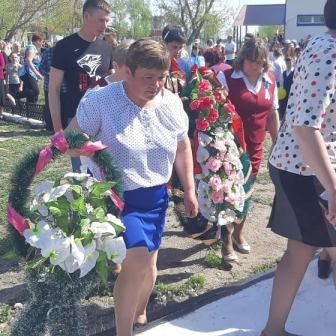 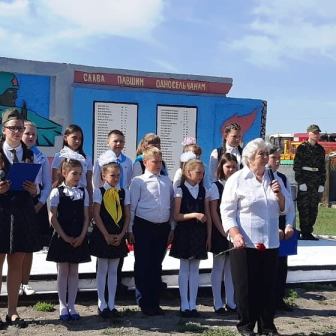 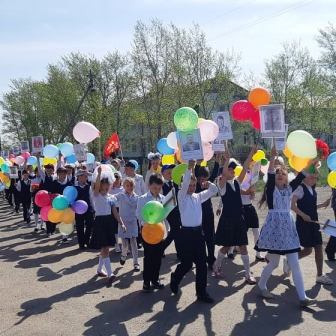 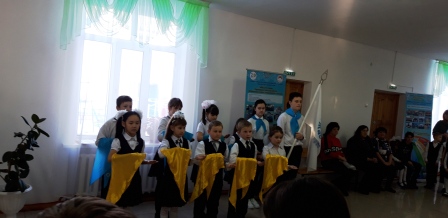 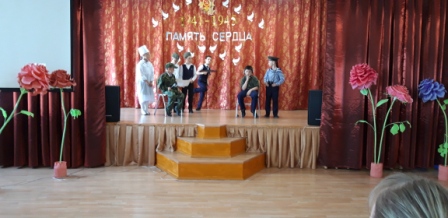 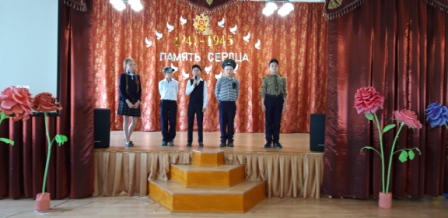 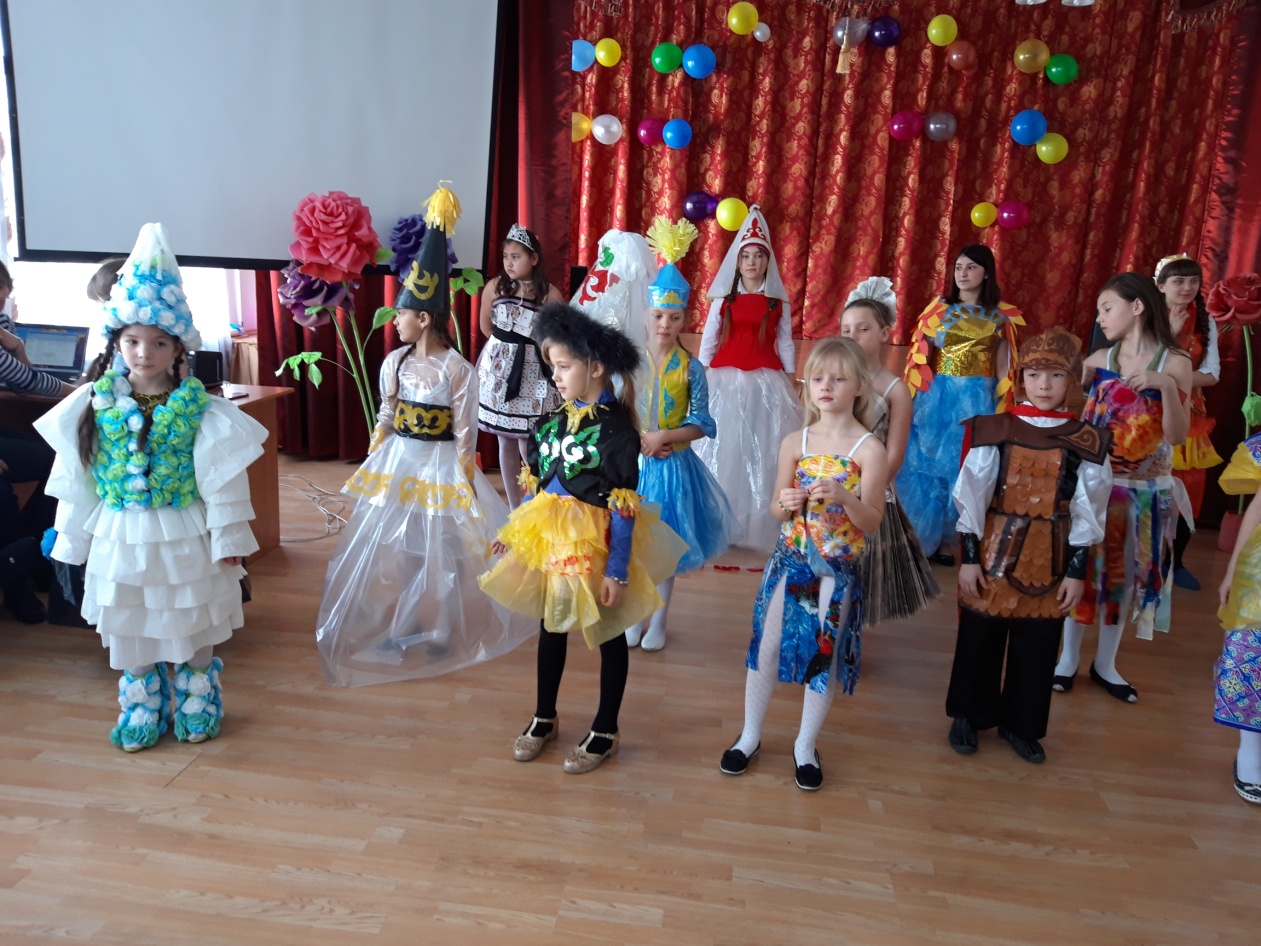 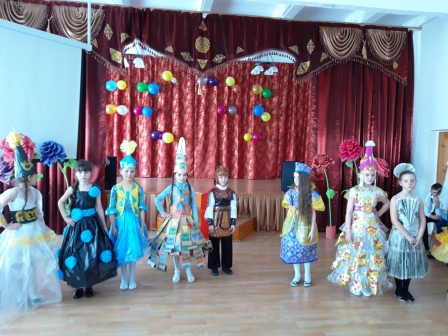 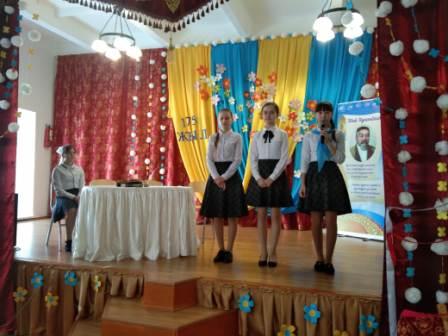 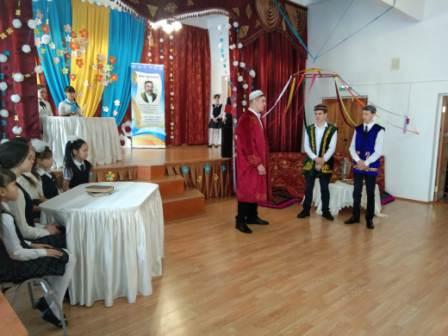 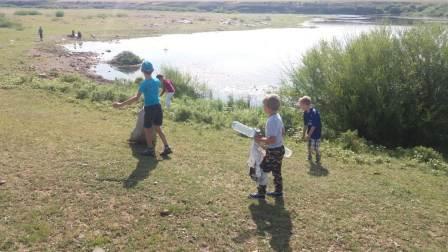 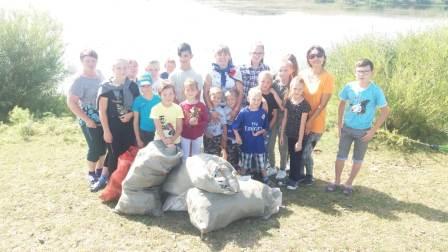 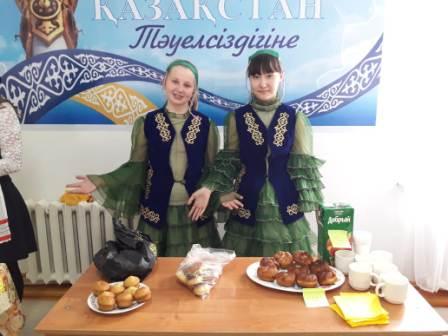 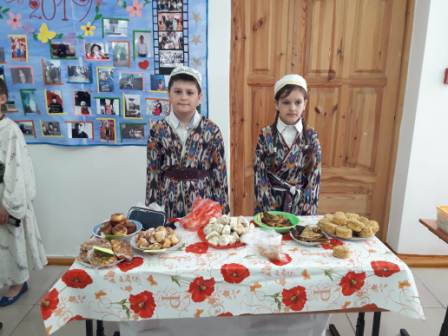 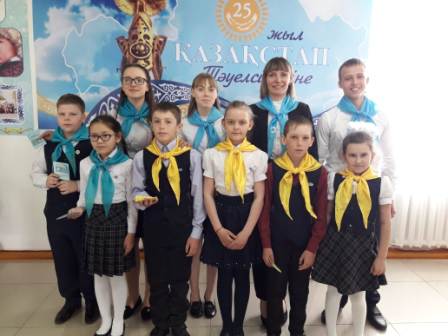 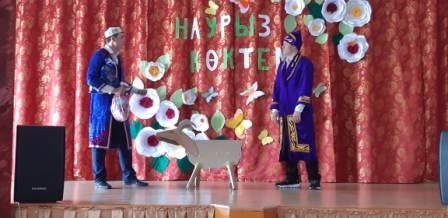 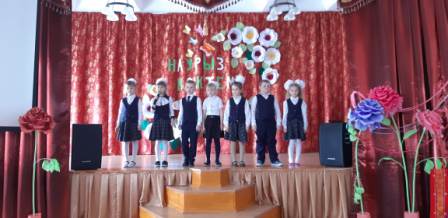 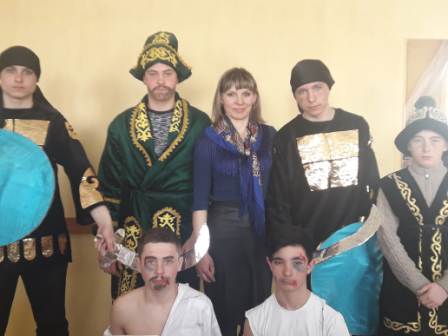 